Поездка на Аральское море 02 дня / 01 ночь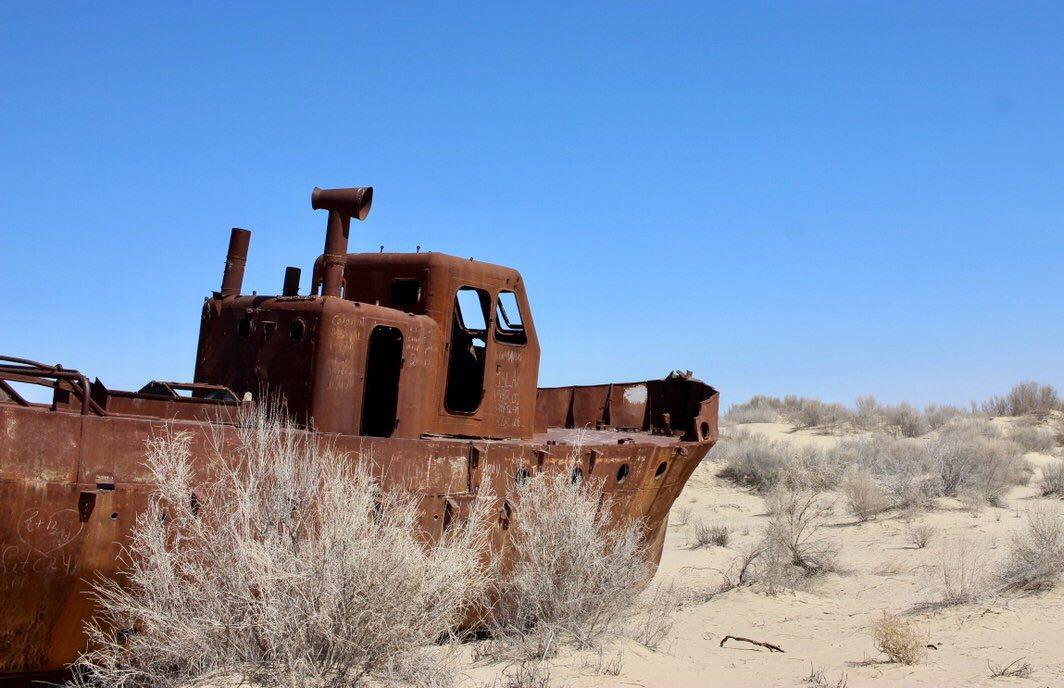 Аральское море — бессточное солёное озеро в Центральной Азии, на границе Казахстана и Узбекистана. С 1960-х годов XX века уровень моря (и объём воды в нём) быстро снижался вследствие забора воды из основных питающих рек Амударья и Сырдарья, превратив его в бесплодную пустыню. В 1950-х годах Аральское море было четвёртым по площади озером мира, занимая около 68 тыс. км2.То, что происходит с Аральским морем – экологическая катастрофа. В настоящий момент высыхающее море ушло на 100 км от своей прежней береговой линии возле города Муйнак, оставив за собой ил, соленую пустыню, кладбища погибших кораблей и заброшенные поселения.День 01 НУКУС – ПЛАТО УСТЮРТ – ОЗЕРО СУДОЧЬЕ – АРАЛЬСКОЕ МОРЕ (~450 км / 8 ч)Наш тур начинается в городе Нукус.Рано утром выезжаем в направлении Плато Устюрт. По пути мы проедем Кунградские районы, которые были торговыми центрами в период Великого Шелкового Пути. После этого, мы направимся через город Кунград (110 км) в сторону Плато Устюрт. Затем, мы направимся к озеру Судочье (120 км), которое по сей день имеет богатую флору и фауну. Также, у нас будет возможность заехать в гости в один из рыбацких домиков на берегу озера. Здесь мы организуем пикник на обед.Затем мы направимся к Аральскому морю через поселок Урга (45 км). По дороге мы остановимся у бывшего аэропорта поселка Комсомольск на Устюрте (70 км). По дороге мы сможем сфотографировать красивые каньоны и обрывистые берега Арала.По приезду к пункту назначения, мы прогуляемся до ближайшего древнего караван-сарая Курганча-Кала, частично скрытого под холмами Устюрта. Также у нас будет возможность насладиться прогулкой по морскому берегу, купанием в море и отдыхом на природе в отеле под открытым небом «Тысячи Звезд».Палаточный лагерь будет установлен на берегу моря.Ужин мы приготовим на костре. Ночевка в палатках.День 02 АРАЛЬСКОЕ МОРЕ – МУЙНАК – НУКУС (~400 км / 7 ч)Сегодня утром мы проснемся пораньше, чтобы сфотографировать чарующий восход солнца над Аральским морем.Завтрак в лагере. По дну высушенного моря мы поедем в направлении поселка Учсай (примерно 150 км), а по дороге сделаем остановку у заброшенных колодцев. Далее мы направимся в Муйнак – некогда процветавший прибрежный город (25 км). Затем мы направимся на легендарное кладбище кораблей, посетим местный музей, и прогуляемся по городу. В одном из местных гостевых домов Муйнака нас будет ждать горячий обед. Далее мы поедем обратно в Нукус (200 км).По дороге мы посетим архитектурный комплекс XIV в. Миздакхан (23 км) и руины крепости Гяуркала.Наш тур заканчивается по возвращению в Нукус.В стоимость тура входит:-Транспортное обслуживание на внедорожниках;-Палатки для ночевки на Аральском море;-Спальные мешки; -Питание по туру (Завтрак – 1, обеды – 2, ужины – 1);-Услуги гида-сопровождающего;-Входные билеты на памятники и музеи по программе;-Питьевая вода.Количество человек в группе246810Цена на человека в Долл. США465440430360370